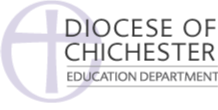 Action PlanTARGETACTION TO ACHIEVE TARGETLEAD PERSONDATEMONITORINGRESOURCE COSTSPECIFIC SUCCESS CRITERIAIMPACTMEASURABLE MILESTONESNEXT STEPSBy Autumn Term .. By Sp[ring Term …By Summer Term …By Autumn Term .. By Sp[ring Term …By Summer Term …By Autumn Term .. By Sp[ring Term …By Summer Term …HINTSWhat are you planning to achieve?What will you do to achieve this?Who will lead this?When will this be? How often?Who will check this is being done and measure the success?How much will this cost?Time resources required?What will be the evidence of the actions, specifically? To check that progress is being made towards achieving your  final targets what evidence will there be at specific set times to allow monitors to tick these off?What will you do now this is achieved?Evaluation:Evaluation:Evaluation:Evaluation:Evaluation:Evaluation:Evaluation:Evaluation:Evaluation: